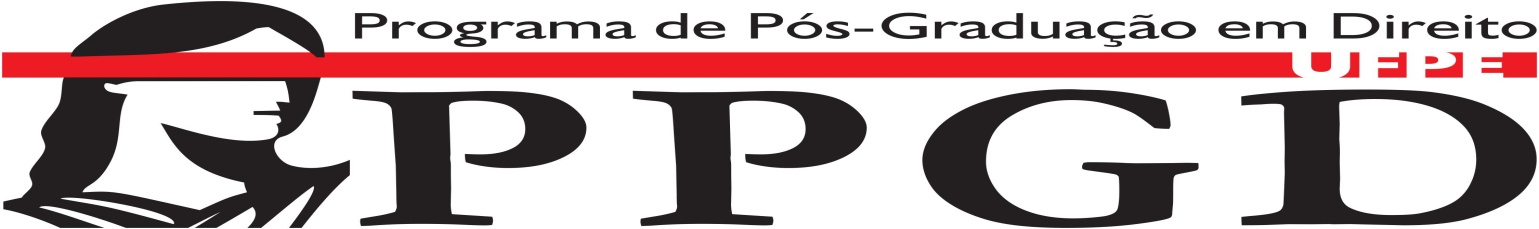 DISCIPLINADISCIPLINA:  DIREITOS DA PERSONALIDADESigla: DI Número: 943 - Créditos: 4 Ementa:Direito Civil. Direitos da Personalidade. A pessoa humana no ordenamento jurídico civil. Sujeito de Direitos. Objeto do Direito. Conceito de Direito da Personalidade. Características. Natureza jurídica. Direitos fundamentais e direitos da personalidade. Categoria. Tutela jurídica. Personalidade humana pré-natal. A proteção pos-mortem da personalidade humana. Pessoa Jurídica e os direitos da personalidade. Direito à vida e à integridade física. Direito ao nome. Direito à imagem, escritos pessoais e voz. Direito à intimidade e à privacidade. Direito da personalidade e autonomia privada. Bioética. Reprodução, existência e morte. Reprodução humana assistida. Transplante de órgãos e tecidos. Manipulação genética. Mudança de sexo. Direito do paciente. Suicídio e técnicas de reanimação. Conflitos entre o médico e o paciente.Bibliografia:ALMEIDA, Aline Mignon de. Bioética e Biodireito. Rio de Janeiro: Editora Lumen Júris, 2000. ALMEIDA, Silmara J. A. Chinelato e. Tutela Civil do Nascituro. São Paulo: Saraiva, 2000. ALONSO, Eduardo Serrano. Derecho de la Persona. Madrid: Actualidade, 1996. ALVES, Jones Figueiredo; DELGADO, Mário Luiz. Novo Código Civil. Questões Controvertidas. São Paulo: Método, 2003. ANDRADE, Manuel A. Domingues de. Teoria Geral da Relação Jurídica. vol.1. Coimbra: Almedina, 1974. ARAÚJO, Fernando. A Procriação Assistida e o Problema da Santidade da Vida, Coimbra: Almedina, 1999. ASCENSÃO, José de Oliveira. Teoria Geral do Direito Civil. Coimbra: Ed. Coimbra, 1997. ________. O Direito. Introdução e Teoria Geral. Coimbra: Almedina, 1997. BAPTISTA, Silvio Neves. Teoria Geral do Dano. São Paulo: Atlas, 2003. BARBAS, Stela Marcos de Almeida Neves, Direito do Genoma Humano. Coimbra: Almedina, 2007. BARBAS, Stela Marcos de Almeida Neves. Direito ao Patrimônio Genético. Coimbra: Almedina, 1998. BARBOSA, Heloisa Helena; BARRETO, Vicente de Paulo. Temas de Biodireito e Bioética. Rio de Janeiro: Renovar, 2001. BENASSE, Paulo Roberto. A Personalidade, os Danos Morais e sua Liquidação de Forma Múltipla. Rio de Janeiro: Forense, 2003. BEVILÁQUA, Clóvis, Teoria Geral do Direito Civil. Ed.2. São Paulo: Editora Livraria Francisco Alves, 1929. BITTAR, Carlos Alberto. Os Direitos da Personalidade. Ed. 4 Rio de Janeiro: Forense Universitária, 2000. ________; BITTAR FILHO, Carlos Alberto. O Direito Civil Constitucional. São Paulo: Revista dos Tribunais, 2003. BRAUNER, Maria Claudia Crespo. Direito, Sexualidade e Reprodução Humana, São Paulo: Renovar, 2003. BRITO, António José dos Santos Lopes de; RIJO, José Manuel Subtil Lopes. Estudo Jurídico da Eutanásia em Portugal. Coimbra: Almedina, 2000. CAMPOS, Diogo Leite. Lições de Direito da Personalidade. Coimbra: Ed. Coimbra, 1995. __________, Lições de direito de família e das sucessões. Belo Horizonte: Del Rey, 1997. __________, Nós, Estudos sobre o direito das pessoas. Coimbra: Ed. Coimbra, 2004. CANOTILHO, J.J. Gomes. Direito Constitucional e Teoria da Constituição. Coimbra: Ed Coimbra, 1998. CEDON, Paolo. Le Persone.Diritti della Personalità. Torino: Utet, 2000. CENEVIVA, Walter. Lei de Registros Públicos Comentada. São Paulo: Saraiva, 2003. CHAVES, Antônio. Tratado de Direito Civil. Parte Geral. Tomo 1. São Paulo: Revista dos Tribunais, 1982. ________. Tratado de Direito Civil. Responsabilidade Civil. São Paulo: Revista dos Tribunais, 1985. ________. Direitos da Personalidade e Dano Moral, disponível em Júris Síntese Millennium, Síntese Publicações. nº 44, nov. dez. 2003. CUNHA, Antônio Geraldo da. Dicionário Etimológico. Rio de Janeiro: Editora Nova Fronteira, 1997. CUPIS, Adriano de. I Diritti della Personalità. Milano: Dott. A. Giuffrè, 1959. DIAS, João Alvaro, Procriação Asistida e Responsabilidade Médica. Coimbra: Ed. Coimbra, 1996. DIAS, Maria Berenice. PEREIRA, Eduardo da Cunha. Direito de Família e o novo Código Civil. Belo Horizonte: Del Rey, 2001. DINIZ, Maria Helena. Curso de Direito Civil Brasileiro. Teoria Geral do Direito Civil. São Paulo: Saraiva, 2002. ________. O Estado Atual do Biodireito, São Paulo: Saraiva, 2002. DONIZETE, Leila. Filiação Socioafetiva e Direito à Identidade Genética. Rio de Janeiro: Lúmen Júris, 2007. DUARTE, Tiago. In Vitro Veritas? Coimbra: Ed. Coimbra, 2003. ESTAL, Gabriel Del. Derecho a la vida e institución Familiar. Madrid: Apostolado de la Prensa, 1979 FACHIN, Luiz Edson. Direito de Família. Rio de Janeiro: Renovar, 2003. ________. O impacto das mudanças sociais no direito de família. Separata. Coimbra: Coimbra, 1999/2000 FERNANDES, Luis A. Carvalho. Lições de Direito das Sucessões. Coimbra: Quid Juris, 2004. FERRAZ JR, Tércio Sampaio. Introdução ao Estudo do Direito. São Paulo: Atlas, 1994. FERREIRA, Pinto. Comentários à Constituição Brasileira. São Paulo: Saraiva, 1989. FRANÇA, Rubens Limongi. Instituições de direito civil. São Paulo: Saraiva, 1988. GAGLIANO, Pablo Stolze; PAMPLONA FILHO, Rodolfo. Novo Curso de Direito Civil. Parte Geral. São Paulo: Saraiva, 2002. GAMA, Guilherme Calmon Nogueira da. A nova filiação. Rio de Janeiro: Renovar, 2003. GISELDA, Maria Fernandes Novaes Hironaka. PEREIRA, Rodrigo da Cunha. Direito das sucessões e o novo Código Civil. Belo Horizonte: Del Rey, 2004. GODOY, Cláudio Luiz Bueno de. A Liberdade de Imprensa e os Direitos da Personalidade, São Paulo: Atlas, 2001. GOMEZ, José Antonio Cobacho; DELGADO, Juan Jose Iniesta. Comentários a la Ley 14/2006, de 26 de mayo, sobre Técnicas de Reproducción Humana Asistida. Pamplona: Aranzadi, 2007. GUIMARÃES, Ana Paula. Alguns Problemas Jurídico-Criminais da Procriação Medicamente Assistida. Coimbra: Ed. Coimbra,1999. KRELL, Olga Jubert Gouveia, Reprodução Humana Assistida e Filiação Civil. Curitiba: Juruá, 2006. LARENZ, Karl. Metodologia da ciência do direito. Lisboa:Gulbenkian, 1997. LEAL, Ana Cristina Ferreira de Souza. A legítima do cônjuge sobrevivo. Coimbra: Almedina, 2004. LEÃO, Adroaldo; Pamplona Filho, Rodolfo Mário Veiga. Responsabilidade Civil. Rio de Janeiro: Forense, 2001. LENZA, Pedro. Direito Constitucional Esquematizado. São Paulo: Saraiva, 2008. LOBO, Paulo Luiz Netto. Direito das Obrigações. Brasília: Brasília Jurídica, 1999. ________. Danos morais e direitos da personalidade. Revista Trimestral de Direito Civil. Rio de Janeiro: Patmas, nº 6:79-97/jun 2001. _________. Entidades familiares constitucionalizadas: para além do numerus clausus. Revista de direito de família. Porto Alegre: Síntese, 2002. LOTUFO Renan. Código Civil Comentado. Parte Geral. vol. 1. São Paulo: Saraiva, 2003. MARTINEZ, Gregório Peces-Barba. La dignidad de la Persona desde la Filosofía del Derecho. Madrid: Dykinson, 2002. MESSINEO, Francesco. Manuale di Diritto Civile e Commerciale. Vol. II. Parte. I Milano: Dott. A. Giuffrè, 1950. MIGUEL, Juan Francisco Delgado de. Família. Madrid: Civitas, 2001. MIRANDA, Jorge. Manual de Direito Constitucional. Tomo IV. Direitos Fundamentais. Coimbra: Ed.Coimbra, 1993. MIRANDA, Pontes de. Tratado de Direito Privado. Tomo 7. Campina: Bookseller, Campinas, 2000. MORAES, Alexandre de. Direitos Humanos Fundamentais. São Paulo: Atlas, 1997. MOTES, Carlos Maluquer de. Derecho de La Persona Y Negocio Jurídico. Barcelona: Bosch, 1993. NETO, Abílio. Código Civil Anotado. Lisboa: Ediforum, 1997. OLIVEIRA FILHO, Benjamim de. Introdução a Ciência do Direito. Rio de Janeiro: Ed. José Konfino, 1967. OLIVEIRA, J.M. Leoni Lopes de. Direito Civil. Teoria Geral do Direito Civil. Vol. 2. Rio de Janeiro: Lumen Júris, 2001. OLIVEIRA, Maria Marly. Como fazer projetos, relatórios, monografias, dissertações e teses. Recife: Bagaço, 2003. OLIVEIRA, Nuno Manuel Pinto. O Direito Geral da Personalidade e a Soluça do Dissentimento. Coimbra: Coimbra, 2002. OTERO, Paulo. Personalidade e Identidade Pessoa e Genética do Ser Humano. Coimbra: Almedina, 1999. PÁDUA, Amélia do Rosario Motta de. Responsabilidade Civil na reprodução assistida. Rio de Janeiro: Lúmen Júris, 2008. PEREIRA, Caio Mario da Silva. Instituições de Direito Civil. Vol. I. ed.19. Rio de Janeiro: Forense, 1999. ________. Instituições de Direito Civil. Vol. V, ed. 14. Rio de Janeiro: Forense, 2004. ________. Responsabilidade Civil. Rio de Janeiro: Forense, 2001. PEREIRA, Rodrigo da Cunha. Afeto, ética, família e o novo Código Civil. Belo Horizonte: Del Rey, 2004. PERLINGIERI, Pietro. Manual di Diritto Civile. Napoli: Edizioni Scientifiche Italiane, 2002. PESINI, Leo; BARCHIFONTAINDE, Christian de Paul de, Problemas Atuais de Bioética. São Paulo: Loyola, 2007. PINTO, Carlos Alberto da Mota. Teoria Geral do Direito Civil. Coimbra: Ed. Coimbra, 1996. PITÃO, José António de França. A posição do cônjuge sobrevivo no actual direito sucessório português. Coimbra: Almedina, 1994. PORTO, Sérgio Gilberto. USTÁRROZ, Daniel. Tendências Constitucionais no direito de família. Porto Alegre: Livraria do advogado, 2003. PUECHE, José Enrique Bustos. Manual sobre Bienes y Derechos de la Personalidad. Madrid: Dykinson, 1997. RABENHORST, Eduardo Ramalho. Dignidade Humana e Moralidade Democrática. Brasília: Brasília Jurídica, 2001. RADBRUCH, Gustav. Filosofia do Direito. Coimbra: Armênio Amado, 1979. RÁO ,Vicente. O Direito e a Vida dos Direitos. São Paulo: Revista dos Tribunais, 1999. REIS, Clayton. Avaliação do Dano Moral. Rio de Janeiro: Forense, 2000. RIO, José M. Lete del. Derecho de la Persona. Madrid: Tecnos, 2000. RIOS, Roger Raupp. A homossexualidade no direito. Porto Alegre: Livraria do Advogado, 2001. RUIZ, Yolanda Garcia. Reproducción humana asistida. Granada: Comares, 2004. SÁ, Maria de Fátima Freire de. Biodireito e Direito ao Próprio Corpo. Belo Horizonte: Del Rey, 2000. ________. Direito de Morrer. Eutanásia, Suicídio Assistido. Belo Horizonte: Del Rey, 2001. ________. Biodireito. Belo Horizonte: Del Rey, 2002. SAHN, Regina. Direito à Imagem no Direito Civil Contemporâneo. São Paulo: Atlas, 2002. SAMPAIO, José Adércio Leite. Direito à intimidade e à Vida Privada. Belo Horizonte: Del Rey, 1988. SAMPAIO, José Adércio Leite. Direito à intimidade e à vida privada. Belo Horizonte: Del Rey, 1998. SÁNCHEZ, Clemente Crevillém. Derechos de la Personalidad. Honor, Intimidad Personal y Familiar y Propria Imagem en la Jurisprudencia. Madrid: Actualidade Editorial, 1995. SANTOS, Antônio Jeová. Dano Moral Indenizável. São Paulo: Lejus, 1999. SANTOS, Fernando Ferreira. Princípio Constitucional da Dignidade da Pessoa Humana. Fortaleza: Celso Bastos, 1999. SANTOS, Ozéias J. Lei de Imprensa, Interpretada pelos Tribunais. São Paulo: Lawbook, 1999. SCALISI, Antonino. Il Valore Della Persona nel Sistema e i Nuovi Diritti della Personalità. Milano: Dott. A. Giuffrè, 1990. SCHONBLUM, Paulo Maximilian Wilhelm. Dano Moral: Questões Controvertidas, Rio de Janeiro: Forense, 2000. SEGRE, Marco; COHEN, Cláudio. Bioética. São Paulo: Editora da Universidade de São Paulo, 1995. SILVA, José Afonso da. Curso de Direito Constitucional Positivo. Ed. 11. São Paulo: Malheiros, 1996. SILVA, Edson Ferreira da, Direito à Intimidade, Editora Oliveira Mendes, São Paulo, 1998. SOUZA, Zelita da Silva; MORAES, Maria Isabel Dias Miorim. A Ética Médica e o Respeito às Crenças Religiosas. BIOÉTICA. Revista do Conselho Federal de Medicina, vol. 6, Brasília, 1998. SOUZA, Rabindranath V. A. Capelo de. O Direito Geral de Personalidade. Coimbra: Ed. Coimbra, 1995. STOCO, Rui. Tratado de Responsabilidade Civil. São Paulo: Revista dos Tribunais, 2001. TALAVERA, Glauber Moreno. União civil entre pessoas do mesmo sexo. Rio de Janeiro: Forense, 2004. TEDEPINO, Gustavo. Temas de Direito Civil. Rio de Janeiro: Renovar, 2004. ___________. Problemas de Direito Civil  Constitucional. Rio de Janeiro: Renovar, 2000. TEIXEIRA DE FREITAS, Augusto. Consolidação das leis civis. Anotada por Martinho Garcez. 5ª ed. Rio de Janeiro: Jacintho Ribeiro dos Santos Editor, 1915. VARJÃO, Luiz Augusto Gomes. União Estável, São Paulo: Juarez de Oliveira, 1999. VASCONCELOS, Cristiane Beuren. A proteção jurídica do ser humano in vitro na era da biotecnologia. São Paulo: Atlas, 2006. VENOSA, Sílvio Salvo. Direito Civil. Parte Geral. São Paulo: Atlas, 2003. VIDE, Carlos Rogel. Derecho de la Persona. Barcelona: Cálamo, 2002. VIEIRA, Tereza Rodrigues. Bioética e Direito. São Paulo: Jurídica Brasileira, 1999. WIDER, Roberto. Reprodução Assistida. Rio de Janeiro: Lumem Júris, 2007.